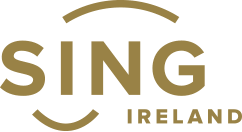 Sing Ireland Copyright Resources for ChoirsThe area of copyright can be confusing as there are many misleading accepted perceptions out there regarding copyright. In Ireland copyright is automatically attached to an author’s work. Copyright remains until 70years after the death of the author. The safest way to ensure you are not breaching copyright is to create your own music, however, there are some instances where you can stay within copyright law, i.e. educational purposes or fair usage. You can find out exactly what some of these terms mean and how you can safely distribute your group singing resources to your singers and followers in the links below:The Irish Copyright Licensing Agency (ICLA) Clearly describe the conditions where copyright infringement may occur and the exceptions to copyright under fair dealing/usage. The ICLA have summarised Copyright law in a user-friendly and understandable wayICLA Information on CopyrightIrish Music Rights Organisation (IMRO) administers the performing right in copyright music on behalf of its members (songwriters, composers and music publishers) and on behalf of members of the international overseas societies that are affiliated to it. Music users such as broadcasters, venues and businesses must pay for their use of copyright music by way of a blanket licence fee. IMRO have published a comprehensive FAQ webpage about copyright here: IMRO About CopyrightIMRO FAQ on CopyrightThe Copyright Association of Ireland is a non-profit company, established in 1996 with the following objectives: To provide a neutral forum for the debate of copyright issues; To promote awareness and understanding of copyright; To examine legislative measures affecting copyright; To hold periodic conferences, seminars and other eventsCAI Frequently Asked QuestionsMany choirs are now moving their performances online via social media platforms. It is important to investigate the copyright policies of all platforms you are considering using for your performances.YouTube Fair Use and Copyright Resources Facebook Copyright Help pageTwitter Copyright PolicyInstagram Copyright Policy Other useful resources around the area of choirs and copyright can be found below:https://blog.chorusconnection.com/a-quick-guide-copyright-for-choirshttps://www.irishchurches.org/news-blog/5312/copyright-in-the-churchhttps://euipo.europa.eu/ohimportal/en/web/observatory/faqs-on-copyright-ie